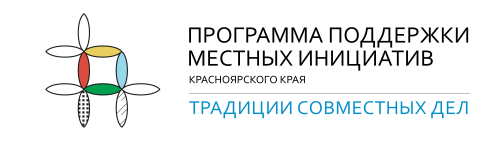 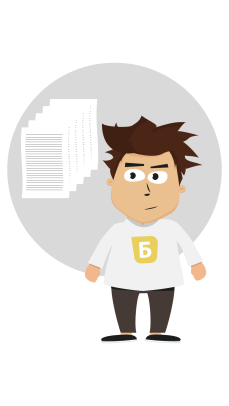 Уважаемые жители села Александровка!У нас появилась возможность решить одну из проблем нашей территории, выбрать вместе, что мы можем сделать в 2024 году.Для этого нужно принять участие в конкурсе на предоставление межбюджетного трансферта из бюджета региона в рамках Программы поддержки местных инициатив.* Выиграв в конкурсе, из средств краевого бюджета мы можем получить до 1000000 рублей! Но для этого нам необходима ваша поддержка!В рамках нашего инициативного проекта нужно выбрать один объект из трех, или предложить свое предложение в опросном листе:        1.Обустройство парковой зоны в центре села Александровка «Ласточкино гнездо»2.Устройство пешеходного тротуара с. Александровка( 600метров)         3.Спортивные плоскостные сооружение «Остров мечты»       4. Ваше предложение:_________________________________________Примерная стоимость проекта 1000000 рублейУчастие в конкурсе предполагает (помимо денег из краевого бюджета) наше с вами софинансирование: вклад жителей не менее 3% от стоимости проекта, вклад местной администрации не менее 5% от стоимости проекта, иные источники (бизнес) – 7% от стоимости проекта. Если вы поддерживаете наш проект, просьба заполнить строку в подписном листе.По всем вопросам о проекте можно обращаться к Кирилловой Елене Анатольевны  тел.29-3-49 (глава/специалист администрации/член инициативный группы и т.д. (тот, кто сможет рассказать о программе и проекте))*Программа поддержки местных инициатив реализуется Министерством финансов Красноярского края и Институтом государственного и муниципального управления при Правительстве Красноярского края.Спасибо за участие!